Hello Lax Players and Parents,We have an opportunity to purchase 2017 Champions Lacrosse t-shirts.  I have included a graphic.  The shirts are:$8.50 parents$10.50 players$6.00 last name printed on the bottom back.We will need at least 24 ordered to maintain the prices listed above.Please email your order to Dione Froderberg (Devin’s mom) at janddjoinas1@gmail.com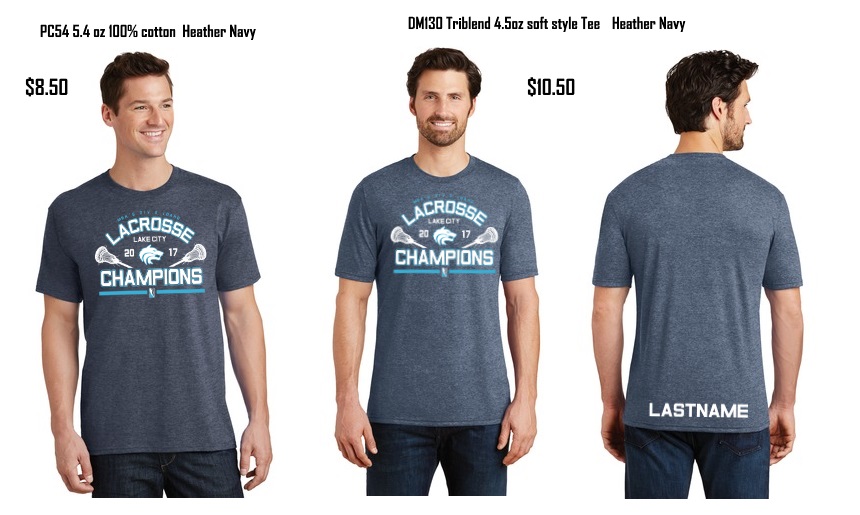 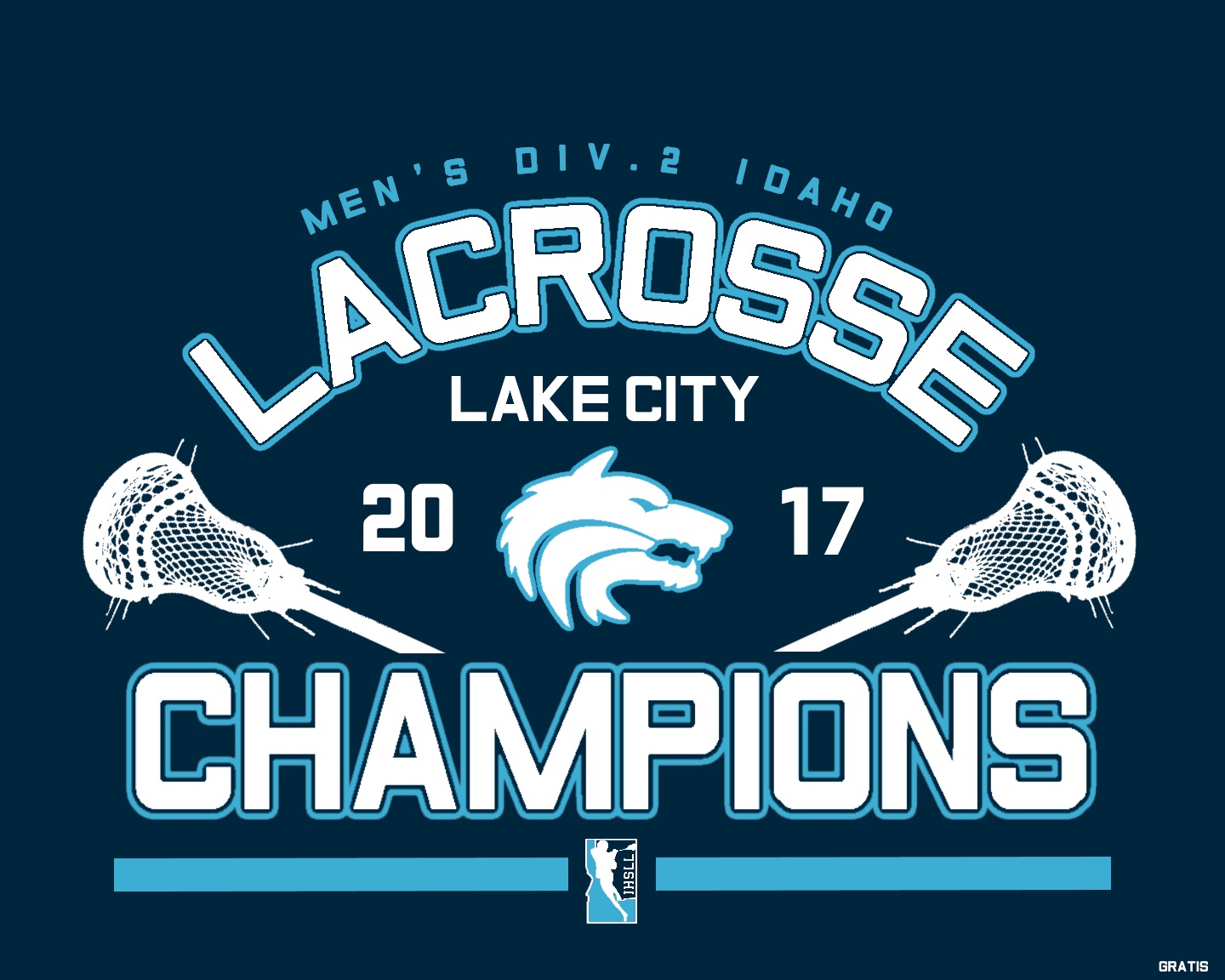 